Конспект непосредственно-образовательной деятельности по познавательно-математическому развитиюс детьми подготовительной группы общеразвивающей направленностиТема «В гости к Лесовичку» ЦельРазвитие интеллектуально-познавательных способностей детей старшего дошкольного возраста.ЗадачиОбразовательные:Закрепить прямой и порядковый счет в пределах 20, действия моделирования отношений между числами числового ряда при помощи моделей типа кругов Эйлера, построения моделей в виде двух видов фишек для установления состава числа из двух чисел и использования модели в виде логического древа для классификации чисел при сравнении с заданным числом.Совершенствовать знания о составе числа из 2-х меньших чисел, умение решать задачи со счётными палочками на построение и преобразование фигур. Углубить знания о природе родного края, вспомнить правила поведения в природе.Формировать навыки ориентировки в окружающем пространстве,  стремление к защите растительного и животного мира.Развивающие:Развивать: интерес к решению занимательных задач с математическим смыслом;смекалку,  внимание, логическое мышление, комбинаторные способности и мелкую моторику рук;диалогическую речь, любознательность, наблюдательность, познавательные и творческие способности.Воспитательные:Воспитывать усидчивость, умение внимательно выслушивать задание, понимать учебную задачу и выполнять её самостоятельно.Материал:Мультимедиа:правила поведения в лесу;не разоряйте птичьи гнёзда;не разоряйте муравейники;не забирайте из леса животных домой;не обижайте лесных насекомых;не рвите редкие растения;не оставляйте мусор в лесу;не разжигайте костёр в лесу без взрослых;не шумите в лесу;белка;Демонстрационный материал: осенний листик-письмо; карточка-номер автобуса;карточки-билеты с заданием  2…4  ;карточки с числами;«доски» (из картона) для моста;карточки с заданиями карточки с заданиями  7< … < 9 ;модель в виде логического древа;карточка – числовой  ряд;круги Эйлера;фишки двух видов;план;корзинка с орехами.Раздаточный материал:карточки-билеты с заданием  2…4  ;карточки с числами;счётные палочки;карточки с заданиями  7< … < 9   ;карточка – числовой  ряд;круги Эйлера;фишки двух видов.Предварительная работа: решение  логических и конструктивных задач; решение задач-смекалок на преобразование одной фигуры в другую;дидактическая игра «Примеров много – ответ один», « Вычислительная машина II»;дидактическая игра «Какие цифры пропали?», «Считай, не ошибись!»,«У кого больше?», «Угадай, сколько в какой руке…», «Где  чей домик?», «Найди игрушку».Организационный моментВоспитатель: Ребята, сегодня утром к нам в окно залетел осенний листик. А на нём написано письмо. Послушайте его. «Ребята, в этом году в моём лесу большой урожай орехов, и я собрал их для вас. Но сам принести не могу, у меня много дел. Жду всех в гости». Как вы думаете, кто его нам прислал?Предполагаемые ответы детей: Может быть бельчонок, ведь он так любит орешки. Или Лесовичок.Ход НОДВоспитатель: А вы помните, кто такой Лесовичок?Ответы детей: Да. Это сказочный персонаж. Он живёт в лесу. Лесовичок большой друг и защитник природыВоспитатель: Ребята, я тоже думаю, что Cтаричок-Лесовичок ждёт нас в гости.Вы хотите отправиться в путешествие в осенний лес?Ответы детей: Да, очень хотим.Воспитатель: Но прежде, чем отправиться в путешествие, давайте вспомним правила поведения в лесу. Мы с вами изучаем природу родного края и видим, как прекрасны его леса, золотисты поля, спокойны задумчивые реки, синие озёра. Жуки, стрекозы,  бабочки, деревья и цветы не только красивы, но и удивительны. Для того чтобы эта красота не увяла, не исчезла, природу нужно не только изучать, но и любить, и защищать, быть её другом.  Слайд 1-9     Правила поведения в лесуФиксация затруднения в деятельности детей.Воспитатель: Вот мы с вами и готовы отправиться в путешествие. Но лес так далеко. Может быть, воспользуемся каким-нибудь транспортом?Ответы детей: Да.Воспитатель подводит детей к решению данной проблемы при помощи вопросов.Воспитатель: А на каком виде транспорта мы можем добраться до леса?Ответы детей: Можно на трамвае, если там есть железная дорога. А можно на маршрутном такси. Но все мы в неё не поместимся.Воспитатель:  Да, мы все в маршрутное такси не поместимся, и железной дороги там нет. А на каком виде транспорта мы поедем, вы узнаете, если отгадаете загадку:Дом по улице идет,На работу нас везет.Не на курьих тонких ножках,А в резиновых сапожках.Ответы детей: Это автобус.Воспитатель: Правильно, мы поедем на автобусе. Давайте узнаем его номер. Первая цифра в номере автобуса означает число, стоящее перед числом 2. Какое это число? Ответы детей: Один.Воспитатель: А второе число в номере автобуса – число, стоящее после 8. Что это за число?Ответы детей: Девять.Воспитатель: Какой же номер нашего автобуса? Ответы детей: 19.Воспитатель: Правильно, автобус номер 19.Воспитатель подводит детей к конструкции из стульев, помещает на него «номер» (карточку с цифрой 19). На каждом стуле сзади прикреплена карточка с цифрой, обозначающей номер места.Воспитатель: Вот наш автобус. Но прежде чем сесть в него, получите билеты.На каждой карточке  не хватает какого-то числа. Догадайтесь какого. Полученный ответ укажет номер вашего места. Воспитатель раздаёт билеты – карточки с примерами заданиями. Дети выполняют задание, берут соответствующие числа и рассаживаются по местам. Воспитатель проверяет, правильно ли дети выполнили задание.   0 … 2    ,   1 … 3    ,   2 … 4   Воспитатель: Рассаживайтесь поудобнее. А пока мы едем, я предлагаю сделать разминку для нашего мозга. Под тихую музыку  дети  отвечают на математические вопросы.Сколько пальцев на руках?Сколько пальцев на ногах?Сколько ножек у змеи?Сколько хвостиков у лисы?Сколько в комнате углов?Сколько ног у воробьёв?Кто сидит справа от тебя?Кто сидит слева от тебя?Кто сидит перед тобой?Кто сидит за тобой?Воспитатель: Молодцы. Вот мы и подъехали к лесу. Выходим из автобуса. Дальше пойдём пешком. Но что это? Перед нами речка. Как же нам перебраться на другую сторону?Ответы детей: Можно перейти.Воспитатель:  Но вдруг там глубоко. Ответы детей: Можно переплыть на лодке. Воспитатель: Но у нас нет лодки. Ответы детей: Нужно построить мост.Воспитатель обращает внимание детей на стопку «досок». На каждой доске написано число от1до20.Воспитатель: Ребята, а вот и доски для нашего моста. Смотрите, на каждой доске написано число. Значит, их нужно положить попорядку.Дети «строят» мост, укладывая доски соответственно от 1 до 20.Воспитатель: Давайте проверим, правильно ли мы положили доски.Ответы детей: Правильно. Первая доска, вторая, третья…Воспитатель: Назовите «соседей» восьмой доски.Ответы детей: Седьмая и девятая.Воспитатель: Правильно. Назовите «соседей» двенадцатой доски.Ответы детей: Одиннадцатая и тринадцатая.Воспитатель: Верно. Какая доска лежит перед шестой?Ответы детей: Пятая доска лежит перед шестой.Воспитатель: Верно. Какая доска лежит после  шестнадцатой?Ответы детей: Семнадцатая.Воспитатель: Замечательно. Идёмте.Воспитатель с детьми «переходят» по мосту через речку. Воспитатель: Вот мы и в лесу. Идём тихо, чтобы не спугнуть зверей и птиц. Ребята, посмотрите, наша тропинка разветвляется  в 3-х направлениях: прямо, вправо и влево. В начале каждого направления находится указательный знак, показывающий цифрам направление дальнейшего движения. Вспомните номер своего места в автобусе или посмотрите на билет и идите в своём направлении.                                                   …>8                                                                 4<…<9                                                      …<5          - прямо идут цифры больше четырех, но меньше семи;- направо пойдут все цифры, которые больше восьми;          - налево идут цифры меньше пяти. Таким образом, каждый ребенок идет в определенном направлении. Подходя к своему ряду столов, дети рассаживаются. Воспитатель указывает на столы, на котором лежат счётные палочки.Воспитатель: Ребята, на столах палочки-веточки! Сосчитайте, сколько их?Ответы детей: Двенадцать.Воспитатель: Давайте поиграем с ними.Постройте из них один большой  и четыре маленьких квадрата. Переложите три  палочки так, чтобы получилось три маленьких квадрата.Воспитатель: Замечательно! Какие вы сообразительные.Физкультминутка.Дети под тихую музыку выполняют движения по тексту:Руки подняли и помахали-Это деревья в лесу.Локти согнули, кисти встряхнули,Ветер сбивает росу.Плавно руками помашем-Это к нам птицы летят.Как они сядут – покажем,Крылья сложим назад.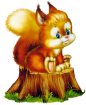 Слайд 10 – БелкаБелка: Здравствуйте, ребята. Ответы детей: Здравствуй, белка!Белка: Лесовичок приготовил для детей из детского сада подарок – корзинку с лесными орехами. Орехов в нашем лесу в этом году видимо-невидимо. Но сам Лесовичок сейчас очень занят: помогает зверям и птицам к зиме готовиться. Вот и попросил он меня передать корзинку. Но только я не знаю,  вам ли отдать её или другим ребятам.Ответы детей: Нам отдай.Белка: Лесовичок сказал, что вы умные-разумные. И если хотите получить его подарок, то выполните мои  задания. Согласны?Ответы детей: Да, согласны.Белка: На зиму я, белка, заготовила орехи. Их больше семи, но меньше девяти. Сколько орехов я заготовила?Воспитатель повторяет задание и предлагает одному ребёнку поработать у доски.В своей работе дети используют числовой ряд и круги Эйлера.    7 < …< 9  1 2 3 4 5 6 7 8 9 10Воспитатель:  И так, сколько орехов заготовила белка?Ответы детей: На зиму белка заготовила восемь орехов.Воспитатель: Молодцы, вы быстро справились с этим заданием.Белка: Да, правильно. Эти 8 орехов я спрятала в двух дуплах. Сколько штук орехов может быть в каждом дупле?Воспитатель повторяет задание и предлагает другому ребёнку поработать у доски.Дети, используя фишки двух цветов, выкладывают возможные комбинации состава числа 8 из двух меньших: 1 и 7, 2 и 6, 3 и5, 4 и 4, 5 и 3,6 и 2, 7 и 1.Воспитатель: Как же спрятала белка 8 орехов в 2 дуплах? Назовите, пожалуйста, все возможные варианты.Ответы детей: 1 и 7, 2 и 6, 3 и5, 4 и 4, 5 и 3,6 и 2, 7 и 1.Воспитатель:  Очень хорошо!  Белка, ребята справились с твоими заданиями.Белка: Ребята! Теперь я уверена, что Лесовичок именно для вас приготовил подарок. Вот вам  карта. Она поможет найти орешки. А я очень тороплюсь. Мне нужно продолжать заготавливать на зиму орехи и грибы. До свидания!Ответы детей: До свидания! До встречи! Воспитатель: Передавай привет и большое спасибо Лесовичку. Ребята, давайте посмотрим, что изображено на карте.Воспитатель с детьми рассматривают карту, обсуждают и решают, что отмерять расстояние будут шагами. А идти надо от моста вперёд пять шагов, затем налево четыре шага и опять вперёд шесть шагов. Там должен быть пенёк.Дети находят корзинку с орехами.                                                                      6                  х           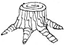 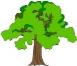                                                           4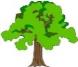                                6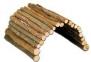 Воспитатель: Вот мы с вами и нашли полную корзинку орехов. Спасибо Лесовичку и белочке. А нам пора возвращаться в детский сад. Идёмте к автобусу.Подведение итоговВоспитатель: Что понравилось сегодня на занятии? Что не понравилось?  Что было самым интересным? С каким заданием ты легко справился?А какие задания вам показались самыми трудными?